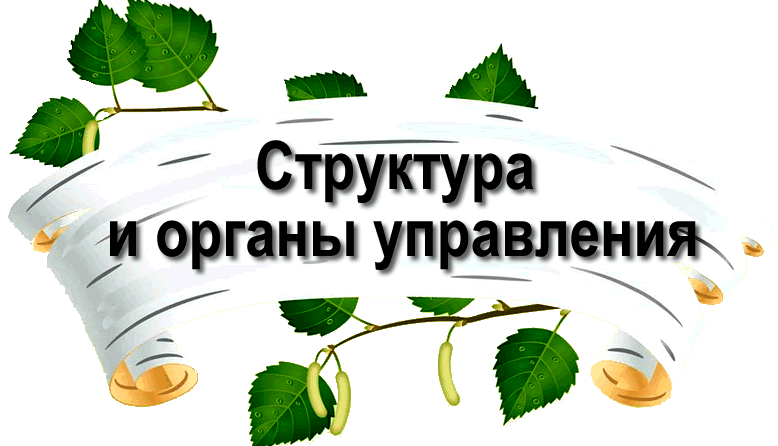 Управление  МКОУ  Марковской ОШ  осуществляется в соответствии с Законодательством РФ и Уставом школыАдминистративно-управленческий аппаратЛучкова Марина Николаевна – директорШаркова Галина Борисовна – ответственная за учебно-воспитательную работуЮмаева Юлия Николаевна – главный бухгалтерОбщее собрание работников школыСрок полномочий общего собрания работников школы не ограничен.Состав в 2020-2021 учебном году – 14 человек (педагогические работники школы, административно-управленческий аппарат, младший обслуживающий персонал).Коллективный договор МКОУ Марковской ОШУстав МКОУ  Марковской ОШУправляющий СоветПредседатель Управляющего Совета школы – Косованова Надежда АндреевнаПоложение об Управляющем Совете МКОУ Марковской ОШПедагогический совет школыСрок полномочий педагогического совета школы не ограничен.В состав входят педагогические работники и директор.Председатель – Лучкова Марина НиколаевнаСекретарь – Антонова Светлана ЛеонидовнаПоложение о педагогическом совете МКОУ Марковской ОШПрофсоюзная организация Председатель – Шаркова Галина БорисовнаДетский общественный СоветВ состав входят пять  обучающихся 5-9 классов.